Publicado en Valencia el 20/09/2023 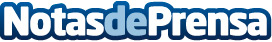 RETAIL future revela las claves para el comercio del futuroEl evento, presencial y gratuito, se celebra el 31 de octubre en CaixaForum, con la mirada fijada en las nuevas tendencias y tecnologías que revolucionarán el mundo. La jornada estará repleta de charlas, debates y ponencias para inspirar a los pequeños comerciantes y artesanos, con nuevas tendencias para el crecimiento de sus negocios. Enrique Dans, Jaime García Cantero y Xavier Marcet ya han confirmado su presenciaDatos de contacto:Desirée Tornero PardoAgua y Sal Comunicación645697286Nota de prensa publicada en: https://www.notasdeprensa.es/retail-future-revela-las-claves-para-el Categorias: Nacional Marketing Valencia Emprendedores E-Commerce Consumo http://www.notasdeprensa.es